材料科学与工程学院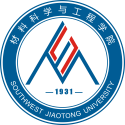 优秀团员推荐为入党积极分子评选选票依照党章和《中国共产党发展党员工作细则》中相关规定，贯彻落实“控制总量、优化结构、提高质量、发挥作用”的“新十八字方针”，切实提高党员发展质量，严格坚持“四个把关”扎实做好党员发展工作。本团支部于2017年12月拟从符合推荐条件的X位入党申请人中选拔X位向党组织推荐作为入党积极分子，现对以下候选人进行团支部评审，请各位同学本着公平、公正的原则进行投票。XXXXXX团支部填写说明：	赞成请在对应候选人下方“评选意见”栏内画“○”，否则在对应候选人下方“评选意见”栏内不做标记，选票为有效票。选票不得随意涂改，若有涂改，请同学在原内容及内容添加处签字，方可生效，否则，该票视为无效票。                                      材料科学与工程学院XXX团支部201X年XX月XX日XXXXXXXXXXXXXXXXXX评选意见XXXXXXXXXXXXXXXXXX评选意见